BỘ GIÁO DỤC VÀ ĐÀO TẠOTRƯỜNG ĐẠI HỌC SƯ PHẠM NGHỆ THUẬT TRUNG ƯƠNG--------------------------TRƯƠNG QUANG MINH ĐỨCDẠY HỌC HÁT BÀI CHÒI VÀ LÝ QUẢNG NAM CHO HỌC SINH TRUNG HỌC CƠ SỞTÓM TẮT LUẬN ÁN TIẾN SĨChuyên ngành: Lý luận và phương pháp dạy học âm nhạcMã số: 9140111Hà Nội, 2022Công trình được hoàn thành tại:Trường Đại học Sư phạm Nghệ thuật Trung ƯơngNgười hướng dẫn khoa học 1: PGS.TS. Hà Thị Hoa           Người hướng dẫn khoa học 2: PGS.TS. Nguyễn Ngọc HoàPhản biện 1: PGS.TS. Nguyễn Phúc LinhPhản biện 2: PGS.TS. Đặng Thành HưngPhản biện 3: PGS.TS. Phạm Trọng ToànLuận án sẽ được bảo vệ trước ……………………………họp tại:vào hồi:        giờ       ngày         tháng        nămCó thể tìm hiểu luận án tại:MỞ ĐẦU1. Lý do chọn đề tàiNằm ở vùng Nam Trung bộ, Quảng Nam không chỉ là địa điểm có nhiều công trình di sản văn hóa thế giới nổi tiếng như thánh địa Mỹ Sơn, đô thị cổ Hội An,… mà còn là nơi có bề dày về truyền thống văn hóa.Nghệ thuật Bài Chòi là thú vui tao nhã của người dân miền Trung Việt Nam nhân dịp đầu xuân về. Đặc biệt là hội chơi Bài Chòi ở Quảng Nam đã tạo sức hấp dẫn với công chúng trong nhiều năm qua, và nó đã trở thành sinh hoạt tinh thần thiết yếu, phổ biến khắp các huyện của tỉnh Quảng Nam. Ngoài ra, vùng đất hiền hòa này còn sản sinh ra nhiều làn điệu dân ca mộc mạc, dễ thương, mang đậm màu sắc miền Trung như: Lý, hát Sắc bùa, đồng dao, hò, vè và trong đó không thể không nhắc đến những điệu lý của Quảng Nam đã khơi nguồn cảm hứng dạt dào cho người dân sinh sống ở đây sáng tạo ra nhiều làn điệu Lý mang nét đặc trưng riêng, có khi đậm chất trữ tình, ngọt ngào trong câu hát giao duyên của tình yêu đôi lứa, có khi vui tươi, phấn khởi bởi thu hoạch được thành quả lao động trong cuộc sống. Tuy nhiên, hiện nay thế hệ trẻ Quảng Nam chưa có ý thức cao và quan tâm nhiều đến những giá trị của dân ca truyền thống địa phương, khiến những giá trị tinh thần này ngày càng bị mai một. Đặc biệt, ở độ tuổi học sinh THCS, với tâm lý thích tìm hiểu cái mới, theo trào lưu hiện đại; các em có những biểu hiện ít quan tâm đến những làn điệu dân ca của quê hương và chạy theo thị hiếu của âm nhạc mới lạ.Trước tình hình như vậy, nhằm định hướng và nâng cao sự hiểu biết cho học sinh về những giá trị văn hóa, văn nghệ truyền thống của ông cha; UBND các huyện đã quan tâm chỉ đạo tuyên truyền quảng bá các loại hình dân ca Quảng Nam và khuyến khích đưa dân ca Quảng Nam vào dạy học ở các trường học trên địa bàn. Tuy nhiên, chưa có một quy trình mang tính bài bản và tính hệ thống nên chưa đạt hiệu quả như mong muốn. Chính vì lý do đó, chúng tôi chọn Dạy học hát Bài chòi và Lý Quảng Nam cho học sinh Trung học Cơ sở làm tên cho luận án và đó cũng là hướng nghiên cứu chính của chúng tôi. 2. Mục đích và nhiệm vụ nghiên cứu2.1. Mục đích nghiên cứuChúng tôi thực hiện luận án này với mục đích đề xuất các biện pháp dạy học hát Bài chòi và Lý Quảng Nam cho học sinh THCS tại tỉnh Quảng Nam theo hướng phát triển năng lực, góp phần nâng cao chất lượng dạy học âm nhạc phù hợp với tình hình thực tế ở địa phương. 2.2. Nhiệm vụ nghiên cứuXác định cơ sở lý luận, cơ sở thực tiễn về dạy học hát dân ca Bài chòi và Lý Quảng Nam cho học sinh Trung học Cơ sở tại tỉnh Quảng Nam. Đề xuất một số biện pháp dạy học hát dân ca Bài chòi và Lý Quảng Nam cho học sinh Trung học Cơ sở.3. Đối tượng và phạm vi nghiên cứu3.1. Đối tượng nghiên cứuKhách thể nghiên cứu chính là hoạt động dạy học dân ca Bài chòi và Lý Quảng Nam cho học sinh Trung học Cơ sở tại tỉnh Quảng NamĐối tượng nghiên cứu mà chúng tôi hướng đến là những vấn đề liên quan đến dạy học dân ca Bài chòi và Lý Quảng Nam3.2. Phạm vi nghiên cứuLuận án chỉ thực hiện trong phạm vi của các trường Trung học Cơ sở trên địa bàn tỉnh Quảng Nam; Luận án tập trung nghiên cứu hai thể loại dân ca Bài chòi và Lý tại Quảng Nam.4. Giả thuyết khoa học	Nghiên cứu của luận án sẽ góp phần nâng cao chất lượng trong dạy học hát dân ca Bài chòi và Lý cho học sinh Trung học Cơ sở.	Góp phần làm sáng tỏ một số khái niệm thuật ngữ liên quan đến dân ca Bài chòi và Lý.5. Phương pháp nghiên cứuLuận án thực hiện các phương pháp nghiên cứu chính:Phương pháp nghiên cứu tài liệuPhương pháp phân tích tài liệuPhương pháp điều tra xã hội họcPhương pháp thống kê6. Đóng góp của luận ánLuận án sau khi hoàn thành, sẽ đưa ra được những biện pháp giúp cho việc dạy học hát Bài chòi và Lý Quảng Nam cho học sinh Trung học Cơ sở tại tỉnh Quảng Nam đạt hiệu quả.Luận án có thể sử dụng làm tư liệu tham khảo cho giáo viên âm nhạc các trường Trung học Cơ sở ở khu vực miền Trung, nhất là các giáo viên âm nhạc tại tỉnh Quảng Nam. 7. Bố cục của luận án Ngoài phần mở đầu, kết luận, danh mục tài liệu tham khảo, phụ lục, luận án bao gồm bốn chương:Chương 1: Tổng quan nghiên cứu và cơ sở lý luận về dạy học dân caChương 2: Đặc điểm của dân ca Bài chòi và Lý Quảng NamChương 3: Thực trạng dạy học Bài chòi và Lý Quảng Nam cho học sinh Trung học Cơ sở tại tỉnh Quảng NamChương 4: Biện pháp dạy học hát Bài chòi và Lý Quảng Nam cho học sinh Trung học Cơ sởChương 1CƠ SỞ LÝ LUẬN CỦA DẠY HỌC HÁT BÀI CHÒI VÀ LÝ QUẢNG NAM CHO HỌC SINH TRUNG HỌC CƠ SỞ1.1. Tổng quan nghiên cứu vấn đề1.1.1. Những nghiên cứu về Bài chòi và LýTrương Đình Quang (2009), Ca nhạc Bài chòi - Ca nhạc kịch hát bài chòi; Trương Đình Quang (2005), Men rượu hồng đào;Hoàng Chương (2007), Bài chòi và dân ca liên khu 5; Lê Văn Hảo (1980), Tâm hồn Việt Nam qua một hệ thống dân ca quen thuộc và phổ biến; Trần Hồng (1997), Dân ca Đất Quảng;Kỷ yếu Hội thảo quốc tế “Nghệ thuật Bài chòi dân gian Việt Nam và những hình thức nghệ thuật tương đồng trên thế giới”.1.1.2. Những nghiên cứu về dạy học hát Bài chòi và Lý Quảng NamNghệ thuật ca kịch Bài chòi là giáo trình hướng dẫn dạy học Bài chòi, được viết chủ yếu để đào tạo diễn viên và nhạc công bậc Trung cấp tại trường Trung học Văn hóa Nghệ thuật Bình Định, do Hoàng Lê chủ biên, xuất bản năm 2005.Giáo trình Hát là công trình của tác giả Ngô Thị Nam nằm trong dự án đào tạo giáo viên phổ thông của Bộ Giáo dục và Đào tạo.Giáo dục Âm nhạc dân tộc trong Câu lạc bộ Âm nhạc ở trường Trung học Cơ sở, là bài viết của tác giả Phạm Trọng Toàn, được đăng trên tạp chí Giáo dục Nghệ thuật, trường Đại học Sư phạm Nghệ thuật Trung Ương, tháng 1, năm 2015. Giáo trình Phương pháp dạy học Âm nhạc của Hoàng Long – Hoàng Lân, xuất bản năm 2005.1.1.3. Nhận xét tình hình nghiên cứu và xác định những vấn đề luận án tiếp tục giải quyếtNói chung, trong thời gian gần đây, có khá nhiều công trình nghiên cứu và luận án tiến sĩ liên quan đến vấn đề dạy học dân ca, các công trình về dạy học Bài chòi và Lý Quảng Nam xuất hiện rất ít và chủ yếu dành cho sinh viên các trường Văn hoá nghệ thuật chuyên nghiệp. Đến nay vẫn chưa có đề tài đề tài nghiên cứu nào về việc dạy học hát Bài chòi và Lý cho học sinh lứa tuổi Trung học Cơ sở và đây là khoảng trống để nghiên cứu sinh nghiên cứu trong luận án này.1.2. Cơ sở lý luận1.2.1. Một số khái niệm cơ bản của đề tài1.2.1.1. Bài chòiCó thể nhận định: Hội chơi Bài chòi được phát triển từ trò chơi đánh bài chòi kết hợp với trình diễn hô-hát bài chòi, thường tổ chức vào dịp Tết đến xuân về. Đến với hội chơi Bài chòi, người chơi không đặt nặng thắng thua tiền bạc, mà chủ yếu đến để cảm nhận không khí hội, nghe các câu hô-hát Bài chòi, và thử vận may trong những ngày đầu năm mới qua những món quà tượng trưng khi thắng cuộc. 1.2.1.2. Hô - Hát Bài chòiHô-hát bài chòi là hình thức trình diễn trong hội chơi Bài chòi, “diễn viên” chính là các anh Hiệu, chị Hiệu. Hô-hát Bài chòi sử dụng các làn điệu cơ bản của nghệ thuật bài chòi để chuyển tải nội dung của con bài (giúp cho người chơi đoán tên con bài) kết hợp với hô tên con bài cùng với một số động tác phụ họa của anh Hiệu - người dẫn dắt cuộc chơi Bài chòi, tạo không khí vui nhộn cho người chơi qua những câu hô, câu hát. 1.2.1.3. Ca kịch Bài chòi Ca kịch Bài chòi là một hình thức biểu diễn Bài chòi được sân khấu hóa, phát triển từ những vở Bài chòi truyện như Thoại Khanh - Châu Tuấn, Lưu Bình - Dương Lễ,… Ca kịch Bài chòi được biểu diễn trên sân khấu có sự kết hợp nhuần nhuyễn giữa hát, diễn và múa. Các làn điệu chủ đạo là Xuân nữ mới, Hò Quảng kết hợp với một số loại hình nghệ thuật khác như Hát Bội, Đờn ca tài tử.1.2.1.4. LýLý đã có sự hoàn chỉnh về nghệ thuật trong cấu trúc, giai điệu, lời ca. Nó trở thành một mẫu mực mang tính “lan toả” cao. Đặc tính cạn và hẹp trong giọng nói của người Quảng Nam cũng là một yếu tố chi phối mạnh mẽ vào âm điệu dân ca Quảng tạo nên những âm điệu đặc trưng không thể lẫn với các vùng khác.  1.2.1.5. Dạy họcKhái quát về khái niệm Phương pháp dạy học như sau: Phương pháp dạy học là cách thức hoạt động của thầy và trò trong mối liên hệ qua lại, thầy giữ vai trò chủ đạo, điều khiển, chỉ đạo, hướng dẫn, tổ chức các hoạt động học tập của trò một cách tích cực, chủ động nhằm đạt các mục tiêu dạy học đề ra.1.2.1.7. Một số thuật ngữ - Hô thai: Vùng Nam trung Bộ, “câu thai” có nghĩa là “câu đố”. Trong hội chơi bài chòi, anh Hiệu rút con bài ra và hô thai (hô câu đố) để người chơi đoán tên con bài. Vì vậy, người dân thường dùng thuật ngữ “hô thai” thay cho hô Bài chòi. - Nói lối: Nói lối là cách hát nói một cách tự do, không có cao độ cụ thể mà chỉ thể hiện ngữ điệu, ngữ khí của người hát phù hợp với tình cảm của nội dung và tiết tấu của làn điệu. -  Xuống hò: “Hò” là tên chủ âm trong thang âm dân tộc. “Xuống hò” là thuật ngữ dùng để chỉ cách hát về chủ âm “Hò” để kết một đoạn nhạc. Xuống hò có mục đích dừng ở âm chủ để kết sau một đoạn hát, có nhiệm vụ ổn định điệu thức và bắt đầu một đoạn hát mới. 1.2.2. Vai trò dạy học dân ca Quảng Nam cho học sinh THCSViệc đưa dân ca Quảng Nam vào chương trình dạy học âm nhạc ở cấp THCS không những có tác dụng to lớn đối với việc bảo tồn và lưu giữ các giá trị tinh thần của ông cha ta để lại, mà còn mang lại cho các em sự thích thú khi được tìm hiểu về đời sống tinh thần, những nét văn hóa đặc sắc trên quê hương mình.Đưa dân ca Quảng Nam vào các hoạt động dạy học, các hoạt động trải nghiệm sáng tạo, câu lạc bộ văn nghệ,… sẽ làm các em bớt căng thẳng, mệt mỏi sau những giờ học tập trên lớp, qua đó còn giúp các em thêm yêu thích và tích cực tham gia các hoạt động văn hóa - văn nghệ trong nhà trường.1.2.3. Định hướng phương pháp dạy họcChương trình giáo dục phổ thông tổng thể 2018 được Bộ GD&ĐT ban hành kèm theo thông tư 31/2018/TT/BGDĐT vào ngày 26/12/2018 với quan điểm, mục đích: “đảm bảo phát triển phẩm chất và năng lực người học thông qua các nội dung giáo dục” [36, tr.5]. Vì vậy, để đáp ứng được mục đích trên, bắt buộc người dạy thay đổi từ mô hình dạy học theo định hướng phát triển nội dung sang dạy học theo đinh hướng phát triển năng lực.1.2.4. Các yếu tố ảnh hưởng đến dạy học hát Bài chòi và Lý Quảng Nam cho học sinh Trung học Cơ sởCác yếu tố ảnh hưởng đến dạy học hát Bài chòi và Lý Quảng Nam bao gồm các yếu tố bên trong người học như sức khỏe, tâm lý, sở thích,…	Học hát Bài chòi và Lý Quảng Nam đòi hỏi các em sự quan sát, lắng nghe và thực hành theo sự hướng dẫn của giáo viên. Vì vậy, học việc học hát chịu sự tác động rất lớn của sức khỏe.Ngoài ra, tâm lý cũng ảnh hưởng lớn đến việc học hát Bài chòi và Lý Quảng Nam. Khi có tâm lý vui vẻ, hưng phấn, lượng máu được đưa lên não nhiều hơn, bộ não sẽ xử lý thông tin nhanh chóng, khả năng tập trung và tiếp thu cao hơn.* Tiểu kết chương 1Trong chương này, chúng tôi tìm hiểu tổng quan nghiên cứu các công trình liên quan đến lịch sử, địa lý, văn hóa Quảng Nam; các công trình nghiên cứu về dân ca Bài chòi, Lý; các công trình nghiên cứu về phương pháp dạy học dân ca. Bên cạnh đó, phần cơ sở lý luận, trình bày các khái niệm, thuật ngữ liên quan đến dân ca Bài chòi, Lý, và phương pháp dạy học,…Ngoài ra, việc tìm hiểu vai trò dạy học dân ca Quảng Nam cho học sinh THCS và định hướng phương pháp dạy học theo định hướng phát triển năng lực trong chương trình GDPT mới 2018, giúp chúng tôi có thể đề ra những biện pháp về đổi mới dạy học hát Bài chòi và Lý cho học sinh THCS trong những chương tiếp theo.Chương 2ĐẶC ĐIỂM CỦA DÂN CA BÀI CHÒI VÀ LÝ QUẢNG NAM2.1. Một số đặc điểm của Bài chòi Quảng Nam2.1.1. Lược sử hình thành và phát triển của Bài chòi ở Quảng NamDựa vào những tư liệu trên, có thể nhận định rằng Bài chòi được hình thành từ trò chơi “Hát ống” của người dân lao động tại các tỉnh miền Trung, từ những năm cuối thế kỉ 16, đầu thế kỉ 17. Trong 9 năm kháng chiến chống Pháp (1945-1954), Bài chòi phát triển rất mạnh mẽ, được phổ biến rộng trong nhân dân, quân đội và trên các sân khấu văn nghệ. Đây được xem là thời kì “hoàng kim” của nghệ thuật Bài chòi.Sau ngày đất nước thống nhất cho đến nay, Bài chòi đã trở thành một sinh hoạt văn hóa, là món ăn tinh thần không thể thiếu của người dân tại tỉnh Quảng Nam nói riêng và các tỉnh Nam Trung bộ nói chung.2.1.2. Không gian diễn xướng và cách thức tổ chức cuộc chơi Bài chòi2.1.2.1. Không gian diễn xướngBài Chòi thường được tổ chức thành vào dịp lễ hội và các ngày Tết đến xuân về. Không gian diễn xướng Bài chòi được tổ chức một cách bài bản thành các hội chơi Bài chòi. Tại các hội chơi Bài chòi, anh Hiệu (chị Hiệu) đóng vai trò rất quan trọng, là người diễn xướng, điều khiển cuộc chơi và kết nối, giao lưu với người chơi, khán giả.2.1.2.2. Cách thức tổ chức cuộc chơi Bài chòia) Bộ bài dùng chơi Bài chòiBộ bài để chơi Bài chòi là bộ bài bài Tới. Những con bài được làm bằng giấy dó mỏng, dán lên một thẻ tre có độ dài khoảng 20 cm, ngang khoảng 4 cm, phần dưới được vót nhỏ lại giống như chiếc đũa Cả, trên có phủ một lớp điệp. b) Thể thức cuộc chơi Bài chòiKhi anh Hiệu rút trong ống tre ra một quân bài và cất lời hô, chòi nào có quân bài trùng với bài anh Hiệu sẽ ra hiệu. Chòi nào có được ba đôi trước thì chòi đó hô to “Tới”, lúc đó ván bài được dừng lại và phát thưởng cho người thắng cuộc.2.1.3. Đặc điểm âm nhạc2.1.3.1. Làn điệuSo với các vùng khác ở Nam Trung Bộ, Bài chòi ở Quảng Nam không có khác biệt nhiều, đều dựa trên bốn làn điệu cơ bản là: Xuân Nữ, Xàng Xê, Nam Xuân và Hò Quảng. Điểm khác biệt của Bài chòi ở Quảng Nam là cách hát, hô có phần phóng khoáng và tinh nghịch hơn. 2.1.3.2. Thang âm- Thang 4 âm:Thang 4 âm ít sử dụng, chủ yếu xuất hiện ở Bài chòi cổ.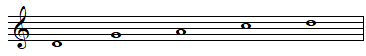 - Thang 5 âm:Thang 5 âm xuất hiện ở các làn điệu như: Xàng xê dựng, Xàng xê lụy, Xuân nữ cổ, Xuân nữ mới. Điệu Xàng xê dựng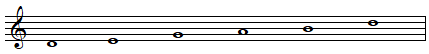 Điệu Xàng xê lụy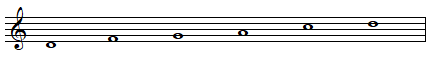 Điệu Xuân nữ cổKết hợp giữa 2 thang âm: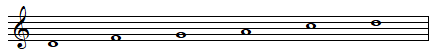 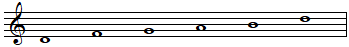 Điệu Xuân nữ mới: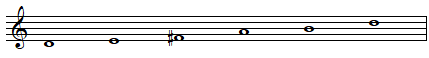 Điệu Nam xuân (Cổ bản):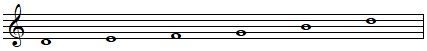 Điệu Hò Quảng:2.1.3.3. Giai điệuGiai điệu của Bài chòi Quảng Nam chủ yếu được tiến hành bình ổn ở những bước lần quãng 2, quãng 3, xen lẫn là những bước nhảy quãng thuận, cho giai điệu mượt mà, trữ tình, da diết, đặc biệt là ở những âm luyến tạo cảm giác nhẹ nhàng, êm tai. Xen lẫn giữa cách tiến hành bình ổn và bước nhảy quãng thuận; đôi khi giai điệu có những bước nhảy quãng rộng, quãng nghịch, tạo tính chất kịch tính,…2.1.3.4. Tiết tấuTiết tấu Bài chòi Quảng Nam là sự kết hợp giữa dạng tiết tấu nhịp chính (đều đặn) và nhịp đảo, trong đó nhịp đảo với các phần đảo phách và nghịch phách được sử dụng nhiều và xuất hiện hầu hết ở các làn điệu. Đây có thể được xem là đặc trưng nổi bật, tạo nên tính chất phóng khoáng, tinh nghịch, vui tươi, dí dỏm của Bài chòi Quảng Nam.2.1.3.5. Cấu trúcCấu trúc Bài chòi tuy không cân phương nhưng khá chặt chẽ, rõ ràng về cách phân chia câu trong một đoạn nhạc; đồng thời có xuất hiện thêm âm hình tiếng đệm tạo nên những biến hóa sinh động cho tuyến giai điệu.2.1.4. Đặc điểm thể thơ - lời caLời ca là yếu tố cơ bản trong dân ca Bài chòi. Lúc đầu, lời ca ra đời nhằm đáp ứng nhu cầu vui chơi giải trí tại chỗ, nâng đỡ trò chơi, tạo sắc thái văn nghệ nhằm lôi cuốn người nghe. Nội dung lời ca thường đề cập đến những vấn đề về hiện thực xã hội như đấu tranh giai cấp, đấu tranh chống lễ giáo phong kiến, phê phán thói hư tật xấu của người đời, đề cao nhân nghĩa đồng thời ca ngợi lao động, ca ngợi quê hương đất nước...Lời ca trong Bài chòi Quảng Nam được sử dụng nhiều từ các thể thơ như Lục bát, Lục bát biến thể và song thất lục bát.2.2. Một số đặc điểm của Lý Quảng Nam2.2.1. Lược sử quá trình phát triển của Lý Quảng NamVề xuất xứ của các điệu Lý đến nay vẫn còn nhiều quan niệm khác nhau. Có người cho rằng quê hương của Lý là ở Nam bộ, tuy nhiên, đại đa số những nhà nghiên cứu âm nhạc dân gian căn cứ vào đặc điểm phong cách, thể loại, thì cho rằng, Lý được sinh ra từ miền Trung. 2.2.2. Không gian diễn xướngSo với Bài Chòi thì không gian diễn xướng của Lý không có môi trường rộng lớn, mà chỉ trong phạm vi hoạt động sinh hoạt nhỏ. Hơn nữa, số lượng người tham gia hát Lý ít hơn so với Bài Chòi. Hát Lý thường trình diễn trong lúc sinh hoạt lao động thường ngày, trong khi đó thì Bài Chòi được tổ chức thành các hội chơi bài chòi lớn vào dịp lễ tết.2.2.3. Đặc điểm âm nhạc2.2.3.1. Thang âm - Điệu thức Các điệu Lý ở Quảng Nam thường xuất hiện ở các điệu thức sau:- Bài Lý Qua Ải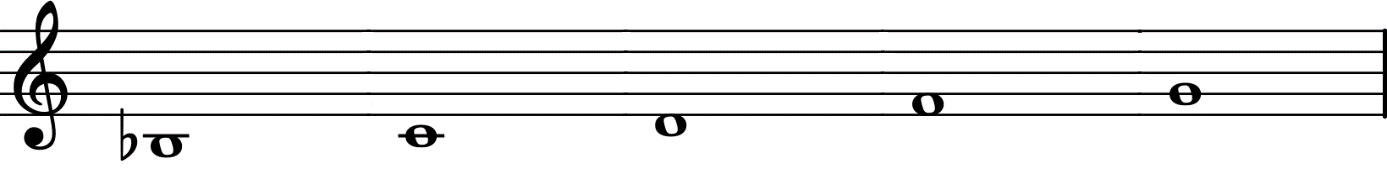 Điệu thức này có tính chất khỏe khoắn, vui tươi, xoay quanh 3 trục âm chính là: âm chủ, âm quãng ba và âm quãng năm.- Bài Lý Con Qụa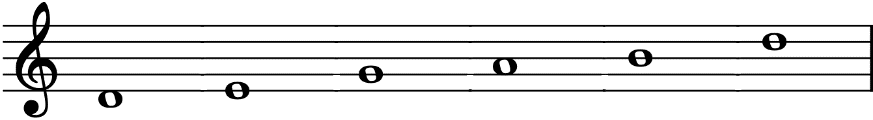 Điệu thức trên có tính chất tiết tấu và giai điệu lúc thì vui tươi lúc thì khỏe khoắn. - Bài Lý Thiên Thai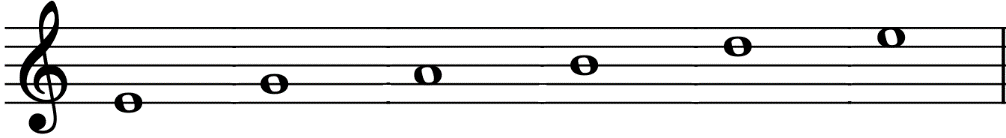 Với tính chất nhẹ nhàng, du dương và trữ tình, giai điệu của bài Lý Thiên Thai chủ yếu xoay quanh các âm chủ, âm quãng ba và âm quãng 5.Thông qua các điệu thức trên đã định hình sẵn thang âm, thì có một số bài Lý ở Quảng Nam được đan ghép hai điệu thức lại với nhau để tạo thêm phong phú ở tuyến giai điệu và mở rộng thêm các trục âm mới.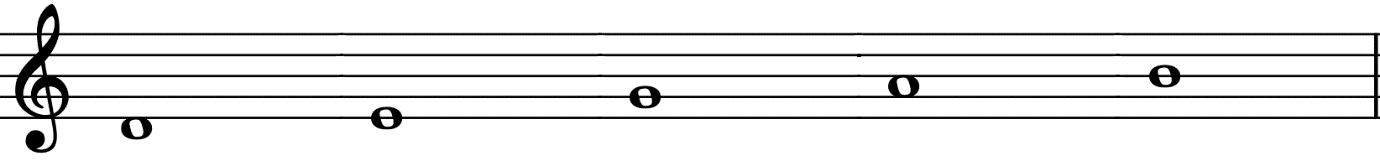 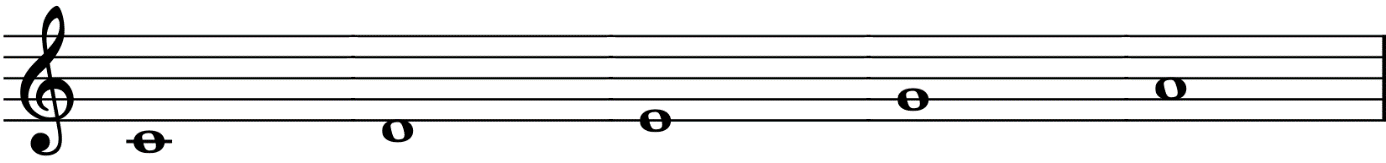 Qua một số bài Lý, chúng ta thấy rõ thang âm – điệu thức đã hình thành một trục để thu hút các âm khác nhằm giữ vững tính tổ chức và thể hiện tính chất của từng điệu thức.2.2.3.2. Giai điệuGiai điệu của những làn điệu Lý phong phú, mang tính cách độc lập, cấu trúc và giai điệu ổn định. Đôi khi trong quá trình phát triển, chỉ vài nét giai điệu có thể nhắc lại để kết đoạn hoặc kết bài, có nghĩa là sự nhắc lại có một khoảng cách, không quan hệ trực tiếp các môtíp đặc trưng của nó.2.2.3.3. Tiết tấuCác loại tiết tấu thường hay gặp trong Lý Quảng Nam chủ yếu ở các nhịp 2/4 và 4/4. Tương tự như tiết tấu của Bài chòi, tiết tấu của Lý Quảng Nam bao gồm các dạng tiết tấu đều đặn và tiết tấu đảo phách. 2.2.3.4. Cấu trúcCác làn điệu Lý Quảng Nam thường có cấu trúc khá phong phú với nhiều hình thức khác nhau, bao gồm các loại cân phương hoặc không cân phương nhưng đều rất đơn giản và dễ hiểu, phần lớn là thể loại 1 đoạn có 4 câu ngắn gọn. 2.2.4. Đặc điểm thể thơ - lời caTrong cấu trúc của thể thơ sáu tám nhưng lời ca Lý ở Quảng Nam rất đậm chất dân dã, mộc mạc, và có lúc mang tính triết lý đời sống, đôi khi gắn đan xen giữa văn chương bình dân với văn chương bác học cũng như mang tính chất ngôn ngữ địa phương đặc trưng của vùng miền, thể hiện trong nội dung các bài Lý, từ đó có tác động đến việc hình thành âm điệu các bài Lý. * Tiểu kết chương 2Việc nghiên cứu tìm hiểu dân ca Bài chòi và các làn điệu Lý của Quảng Nam cần nhiều nghiên cứu chuyên sâu ở nhiều lĩnh vực như: hình thức diễn xướng, thi pháp, mỹ thuật, âm nhạc học,… Trong chương này, chúng tôi tìm hiểu một số đặc điểm nổi bật của dân ca Bài chòi và các làn điệu Lý Quảng Nam như trên nhằm mục đích lựa chọn một số nội dung và các làn điệu Bài chòi và thể loại Lý phù hợp để đưa vào dạy học cho học sinh THCS tại tỉnh Quảng Nam. Chương 3THỰC TRẠNG DẠY HỌC BÀI CHÒI VÀ LÝ QUẢNG NAMCHO HỌC SINH TRUNG HỌC CƠ SỞ TẠI TỈNH QUẢNG NAM3.1. Khái quát về địa bàn nghiên cứu3.1.1. Trường Phổ thông Dân tộc Nội trú Trung học Cơ sở Nam Giang Trường Phổ thông Dân tộc Nội trú Trung học Cơ sở Nam Giang là đơn vị trường học chuyên biệt cấp huyện, thuộc bậc học Trung học Cơ sở nằm tại thị trấn Thạnh Mỹ, huyện Nam Giang, tỉnh Quảng Nam.3.1.2. Trường Trung học cơ sở Phan Đình PhùngTrường Trung học cơ sở Phan Đình Phùng nằm trên địa bàn xã Bình Minh, một trong những xã ven biển của huyện Thăng Bình, tỉnh Quảng Nam.3.1.3. Trường Trung học Cơ sở Ông Ích KhiêmTrường Trung học Cơ sở Ông Ích Khiêm tại thôn Lạc Thành Đông, xã Điện Hồng, thị xã Điện Bàn, tỉnh Quảng Nam, được thành lập từ năm 1978 có tên trường Phổ Thông Cơ Sở Điện Hồng 2. 3.1.4. Trường Trung học Cơ sở Huỳnh Thị LựuTrường Trung học Cơ sở Huỳnh Thị Lựu nẳm trên địa bàn Thành phố Hội An, tỉnh Quảng Nam. Trải qua 17 năm xây dựng và phát triển, trường đã khẳng định được vị trí, chức năng, nhiệm vụ của mình trong hệ thống giáo dục nói chung. 3.1.5. Vài nét về Trung tâm Văn hóa - Thể thao Thành phố Hội AnTrung tâm VH-TT Thành phố Hội An là địa điểm thường xuyên thu hút các hoạt động phát triển văn hoá, văn nghệ, truyền dạy dân ca của Thành phố Hội An, qua đó góp phần bảo tồn, giữ gìn và phát huy các giá trị di sản văn hoá dân gian tại Quảng Nam.3.2. Nội dung chương trình chính khoá3.2.1. Chương trình giáo dục phổ thông 2006Nội dung chương trình âm nhạc THCS được xây dựng một cách phù hợp với thời lượng chương trình dạy học; đầy đủ và hài hòa giữa thực hành và lý thuyết âm nhạc; được sắp xếp khoa học .Nội dung dạy hát dân ca trong chương trình chính khóa đã có sự đa dạng và phong phú. Học sinh được học nhiều làn điệu từcác vùng miền khác nhau như dân ca Quan họ Bắc Ninh, dân ca Thanh Hóa, dân ca Tây Nguyên, dân ca Nam bộ, dân ca Quảng Nam. Tuy nhiên, thời lượng dành cho học dân ca ở mỗi khối học còn rất hạn chế, các em chỉ được học 7 bài dân ca. Tỷ lệ các bài dân ca chỉ chiếm khoảng 25% các bài hát trong phân môn học hát. 3.2.2. Chương trình giáo dục phổ thông 20183.2.2.1. Chương trình Giáo dục phổ thông tổng thểChương trình Giáo dục phổ thông 2018 có sự thay đổi căn bản nhất là chuyển từ mô hình dạy học theo hướng truyền thụ kiến thức với giáo viên là trung tâm sang mô hình dạy học theo định hướng phát triển phẩm chất và năng lực, lấy học sinh làm trung tâm, lúc này giáo viên với vai trò là người định hướng, hướng dẫn các em tự học và chủ động trong các hoạt động học để nắm vững kiến thức.3.2.2.2. Chương trình môn Âm nhạc	Hiện nay, SGK môn Âm nhạc trong chương trình GDPT 2018 bậc THCS gồm có 3 bộ: Kết nối tri thức với cuộc sống, Chân trời sáng tạo, Cánh diều.Hiện nay các trường THCS tại tỉnh Quảng Nam đang thực hiện dạy học môn Âm nhạc lớp 6 ở bộ sách Kết nối tri thức với cuộc sống.3.3. Chương trình ngoại khoá3.3.1. Một số hoạt động ngoại khoáQua kết quả khảo sát hoạt động ngoại khoá tại các trường Trung học Cơ sở tại tỉnh Quảng Nam, có thể nhận thấy các trường đã tổ chức các hoạt động ngoại khoá một cách phong phú, đa dạng, phù hợp với lứa tuổi; các hoạt động đều được nhà trường lên kế hoạch cụ thể, rõ ràng, gắn với văn hoá địa phương. Ngoài ra, các trường còn dành thời lượng đưa dân ca Bài chòi, Lý vào dạy cho học sinh và có những hoạt động giúp các em trải nghiệm, giao lưu với các nghệ nhân,…3.3.2. Dạy học hát Bài chòi và Lý Quảng Nam trong chương trình ngoại khoáDựa vào số liệu khảo sát, có thể nhận thấy giáo viên tự đánh giá khả năng hát tốt Bài chòi của của mình vẫn còn thấp (tỉ lệ 28%) , khả năng hát Bài chòi ở mức độ khá là 38% và trung bình là 39%. So với hát Bài chòi, giáo viên tự đánh giá khả năng hát Lý Quảng Nam ở mức độ cao hơn với tỉ lệ lần lượt là: tốt (36%), khá (43%), bình thường (21%).3.4. Phương pháp dạy học của giáo viênƯu điểm:- Đa số giáo viên đều ý thức được ý nghĩa cũng như tầm quan trọng của việc dạy dân ca địa phương trong nhà trường. - Trong quá trình dạy học, giáo viên đã cố gắng vận dụng nhiều phương pháp đan xen nhau.Nhược điểm: - Giáo viên sử dụng phương pháp thuyết trình để truyền tải kiến thức lý thuyết, phân tích dân ca cho học sinh, các em chỉ việc nghe giảng và ghi chép, ít có sự tương tác giữa giáo viên và học sinh. - Việc kiểm tra và sửa sai cho học sinh chưa được thực hiện hiệu quả. Mới chỉ dừng lại ở mức độ yêu cầu học sinh hát theo mẫu từng nhóm mà chưa sâu sát đến từng cá nhân.3.5. Phương pháp truyền dạy của nghệ nhânỞ cả hai nội dung bài Lý thương nhau và bài Hò Quảng, các nghệ nhân đều thực hiện các bước lên lớp giống như nhau, cụ thể như sau: 	Bước 1: Nghệ nhân giới thiệu bài mới cho học sinh bằng phương pháp thuyết trình. 	Bước 2: Nghệ nhân trình bày mẫu từ 3 đến 4 lần. 	Bước 3: Chia bài hát thành từng câu, và dạy hát từng câu đến hết bài.	Bước 4: Củng cố và sửa sai cho học sinh 3.6. Đặc điểm và năng lực học hát Bài chòi, Lý của học sinh3.6.1. Đặc điểm của học sinh		Học sinh THCS là lứa tuổi đang trong giai đoạn phát triển mạnh mẽ về tâm - sinh lý. Ở lứa tuổi này, cơ quan phát âm của các em hoàn thiện hơn,chất giọng đã tương đối ổn định, âm sắc giọng vang, trong sáng. Khả năng cảm thụ cũng như tai nghe âm nhạc của các em cũng tốt hơn. Đặc biệt, lứa tuổi này, tâm lý chung các em rất thích sáng tạo và thể hiện khả năng, điểm mạnh của mình. 3.6.2. Năng lực học hát Bài chòi và Lý của học sinhĐánh giá năng lực học hát dân ca của học sinh tại 4 trường Trung học Cơ sở được lựa chọn khảo sát qua tiêu chí: hát chính xác giai điệu, hát rõ lời, xử lý hơi thở, xử lý các nốt luyến láy, thể hiện sắc thái biểu cảm học sinh.3.7. Đánh giá kết quả khảo sát3.7.1. Ưu điểm Nội dung dạy học được thực hiện nghiêm túc, thống nhất theo chuẩn kiến thức kĩ năng đối với môn âm nhạc.Các hoạt động ngoại khoá tại các trường Trung học Cơ sở tại tỉnh Quang Nam khá phong phú và đa dạng.Về phương pháp dạy học, giáo viên đã vận dụng nhiều phương pháp đan xen nhau.Về đặc điểm và năng lực của học sinh, đặc điểm chung về tâm – sinh lý lứa tuổi các em ở các vùng miền có nhiều điểm tương đồng nhau. Tuy nhiên, ở các vùng miền khác nhau về điều kiện tự nhiên, môi trường học tập và hoàn cảnh gia đình có những thuận lợi và khó khăn riêng.Về cơ sở vật chất phục vụ dạy học, hiện nay, hầu hết các trường Trung học Cơ sở tại Quảng Nam cơ bản đáp ứng cơ sở vật chất phục vụ việc đào tạo theo quy định của Bộ Giáo dục và Đào tạo.3.7.2. Tồn tại, hạn chế Khảo sát nội dung, chương trình của phân môn học hát ở cấp Trung học Cơ sở, có thể thấy, chương trình còn chưa nhấn mạnh được bản sắc văn hóa vùng miền thông qua các bài hát dân ca của địa phương, đặc biệt là dân ca Bài chòi thực sự vẫn chưa được đưa vào giảng dạy chính thức trong các khối lớp Trung học Cơ sở. Sách giáo khoa, tài liệu tham khảo, giáo trình đưa dân ca địa phương vào trường học rất ít. Tài liệu chưa được biên soạn cẩn thận và phát hành trong toàn hệ thống giáo dục, dẫn đến tình trạng mỗi địa phương dạy theo một cách trao truyền riêng.* Tiểu kết chương 3Qua khảo sát và đánh giá thực trạng việc dạy và học âm nhạc ở cấp Trung học Cơ sở trên địa bàn tỉnh Quảng Nam, cho thấy tất cả cơ sở giáo dục đều thực hiện đúng và đầy đủ Chương trình môn Âm nhạc giúp học sinh hình thành, phát triển năng lực âm nhạc dựa trên nền tảng kiến thức âm nhạc phổ thông.Để điều kiện thực hiện dạy học dân ca Bài chòi, Lý Quảng Nam cho học sinh THCS một cách đồng bộ, cần có đủ tài liệu dân ca Quảng Nam dùng cho giáo viên và học sinh, các loại nhạc cụ thực hành, các băng đĩa nhạc... Giáo viên âm nhạc phải được tập huấn, bồi dưỡng về truyền dạy dân ca Quảng Nam nói chung và dân ca Bài chòi, Lý Quảng Nam nói riêng.Chương 4BIỆN PHÁP DẠY HÁT BÀI CHÒI VÀ LÝ QUẢNG NAM4.1. Căn cứ, định hướng, chủ trương và các tiêu chí4.1.1. Các căn cứLuật Di sản văn hóa ngày 29/6/2001; Luật sửa đổi, bổ sung một số điều của Luật Di sản văn hóa ngày 18/6/2009;Nghị quyết số 05/2005/NQ-CP ngày 18/4/2005 của Chính phủ về đẩy mạnh xã hội hóa các hoạt động giáo dục, y tế, văn hóa và thể dục thể thao; Nghị định số 69/2008/NĐ-CP của Chính phủ ngày 30/5/2008 về chính sách khuyến khích xã hội hóa đối với các hoạt động trong lĩnh vực giáo dục, dạy nghề, y tế, văn hóa, thể thao, môi trường;Quyết định số 581/QĐ-TTg ngày 06/5/2009 của Thủ tướng Chính phủ về việc phê duyệt Chiến lược phát triển văn hóa đến năm 2020.4.1.2. Định hướng và chủ trương4.1.2.1. Định hướngKế thừa các quan điểm đổi mới của Đảng về văn hóa được nêu trong các Nghị quyết, các văn kiện Đại hội đại biểu toàn quốc của Đảng, Hiến pháp năm 2013 quy định: “Nhà nước, xã hội chăm lo xây dựng và phát triển nền văn hóa Việt Nam tiên tiến, đậm đà bản sắc dân tộc, tiếp thu tinh hoa văn hóa nhân loại; Nhà nước, xã hội phát triển văn học, nghệ thuật nhằm đáp ứng nhu cầu tinh thần đa dạng và lành mạnh của Nhân dân”.4.1.2.2. Cơ sở pháp lý để đưa dân ca Quảng Nam vào trường họcChủ trương là tính pháp lý để thực hiện việc đưa dân ca vào trường học. Uỷ ban nhân dân tỉnh cần ban hành chủ trương và kế hoạch đưa dân ca vào trường học để các Sở (Sở Giáo dục và Đào tạo, Sở Văn hóa, Thể thao và Du lịch), các trường phổ thông thực hiện. 4.1.3. Xây dựng chương trình, biên soạn tài liệu dạy học dân ca4.1.3.1. Mục tiêu và yêu cầu Xây dựng nội dung chương trình và tổ chức triển khai đưa hát dân ca Bài chòi và Lý vào các trường Trung học Cơ sở. Biên soạn tài liệu dạy học hát hát Dân ca Bài chòi và Lý và tổ chức tập huấn hướng dẫn nội dung, phương pháp và cách thức tổ chức dạy hát dân ca Bài chòi và Lý cho học sinh Trung học Cơ sở trong chính khóa và ngoại khóa.4.1.3.2. Kế hoạch tổ chức triển khai dạy hát Bài chòi và Lý Để thực tốt chương trình này, Uỷ ban nhân dân tỉnh Quảng Nam nên giao nhiệm vụ cho Trường Đại học Sư phạm Đà Nẵng chịu trách nhiệm xây dựng kế hoạch và tổ chức biên soạn tài liệu dạy học và tài liệu hướng dẫn giáo viên, học sinh về dạy hát dân ca Bài chòi và Lý Quảng Nam. Bởi vì đội ngũ giảng viên nơi đây có trình độ về sư phạm và chuyên ngành âm nhạc đủ điều kiện thu hút, tập hợp các nghệ nhân, nghệ sĩ, giáo viên Trung học Cơ sở có năng lực chuyên môn tham gia biện soạn tài liệu. 4.1.4. Tiêu chí lựa chọn làn điệu Bài chòi và Lý 4.1.4.1. Về âm nhạcTrong dân ca Việt Nam nói chung, Bài chòi và Lý nói riêng lời ca thường được lấy từ ca dao, tục ngữ, thể 6-8 văn biền ngẫu. Lời ca, thơ ấy có chọn lọc và chi phối giai điệu, nhịp điệu, tiết tấu và cả cấu trúc âm nhạc. Lựa chọn điệu hát trên có giai điệu đẹp, tiết tấu rõ ràng, với các bước đi bình ổn, tạo cảm giác thuận tai, dễ hát, cấu trúc âm nhạc ngắn gọn, mạch lạc. Khi lựa chọn âm nhạc (các điệu hát Lý, Bài chòi) để dạy học hát cho học sinh THCS cần tránh lựa chọn những bài có giai điệu trúc trắc4.1.4.2. Về nội dung lời ca từ Đối với lứa tuổi học sinh Trung học Cơ sở, trong dạy học hát Bài chòi và Lý, cần tránh những bài hát có lời điển cố khó hiểu hoặc ca từ ca ngợi ca tình yêu lứa đôi, hay châm biếm thô thiển, thiếu tính thẩm mỹ. Lựa chọn những bài hát có nội dung về tình yêu quê hương đất nước, đạo lý uống nước nhớ nguồn, ca ngợi tình cảm gia đình, bạn bè, vẻ đẹp thiên nhiên, đề cao tinh thần lao động, tình yêu thương con người… 4.2. Các biện pháp dạy hát Bài chòi và Lý Quảng Nam cho học sinh Trung học Cơ sở4.2.1. Phương pháp truyền dạy hát dân ca Bước 1: Ổn định tổ chức, gặp gỡ học sinh và kiểm tra bài cũBước 2: Giới thiệu và dạy bài mớiBước 3: Dạy hát và luyện tập thực hành hátBước 4: Thảo luận và tổng kết kiến thứcBước 5: Dặn dò và ra bài tập về nhà4.2.2. Dạy học phát triển năng lực Để nâng cao chất lượng dạy học, giáo viên cần đổi mới phương pháp dạy học theo định hướng phát triển năng lực tự học cho học sinh. Với phương pháp này, giáo viên coi trọng việc dạy cho học sinh phương pháp tự học, tức là giáo viên đóng vai trò là người hướng dẫn cho học sinh phương pháp học, nâng cao tính chủ động và sáng tạo của học sinh.4.2.3. Chú trọng hơi thở và vận động cơ thể trước khi học hátKhi nghiên cứu các nghệ nhân hát Bài chòi và Lý chúng tôi thấy chủ yếu các nghệ nhân lấy hơi ở ngực, hát hơi thật, gần với nói (nhất là điệu Nói lối, Hô...); tuy nhiên ở thể loại Lý các nghệ nhân có khi cũng lấy hơi ở bụng, hơi thở sâu hơn, nhả hơi nhẹ nhàng hơn.  4.2.4. Dạy học cảm thụ âm nhạc trong hát Lý, Bài chòi 4.2.4.1. Cảm thụ giai điệu của Bài chòi và Lý Như trên đã nói dạy hoc hát Bài chòi và Lý cho học sinh Trung học Cơ sở điều cần hát đúng giai điệu và tiết tấu của bài là quan trọng, nhưng không có nghĩa hát đúng giai điệu là hay. 4.2.4.2. Cảm thụ nét đẹp của lời caTrong ca hát dân ca, ca từ đóng vai trò rất quan trọng, giúp cho người nghe dễ dàng hiểu được nội dung, ý nghĩa của điệu hát, bài hát. Nhưng muốn hiểu được vẻ đẹp của ca từ, người hát cần thể hiện rõ lời. 4.2.4.3. Cảm thụ sắc thái và tính chất của điệu hátĐể hướng dẫn học sinh cảm thụ được tính chất điệu hát qua một số kỹ năng thể hiện điệu hát có cảm xúc, giáo viên cần lưu ý một số điểm sau: - Giúp các em hiểu rõ nội dung tính, chất của bài hát; diễn tả cảm xúc phụ thuộc ở tâm trạng và sự đồng cảm với nội dung, tính chất bài hát.- Tạo cho các em khoảng thời gian thoải mái trước khi hát.- Hướng dẫn học sinh thể hiện cảm xúc không chỉ ở sự truyền cảm của giọng hát mà với thể loại Bài chòi và Lý còn nên thể hiện những cử chỉ, diễn tả nét mặt phù hợp với bài hát.4.3. Thực nghiệm sư phạm 4.3.1. Nội dung thực nghiệmNội dung chúng tôi lựa chọn để thực nghiệm sư phạm một tiết dạy học hát bài Hò ba lý trong chương trình chính khoá và dân ca Bài chòi bài Con bánh ba trong chương trình ngoại khoá.4.3.2. Tiến trình thực nghiệm4.3.2.1. Địa điểm và thời gian thực nghiệmChúng tôi đã áp dụng dạy thực nghiệm tại trường Trung học Cơ sở Ông Ích Khiêm, Trung học Cơ sở Huỳnh Thị Lựu, Trung học Cơ sở Phan Đình Phùng trên địa bàn tỉnh Quảng Nam.Thời gian thực nghiệm: học kì 2 năm học 2021 – 2022.4.3.2.2. Cách tiến hành thực nghiệmTiết dạy thực nghiệm bài “Hò ba lý” trong chương trình chính khoá được tiến hành trên 2 lớp, 1 lớp thực nghiệm và 1 lớp đối chứng. Lớp thực nghiệm được dạy theo biện pháp đề xuất, lớp đối chứng dạy học theo phương pháp truyền thống.Giáo án thực nghiệm: để chuẩn bị cho tiết dạy thực nghiệm, chúng tôi đã soạn giáo án theo hướng phát triển năng lực của học sinh.4.3.3. Kết quả thực nghiệmQua quá tiết dạy thưc nghiệm trên, kết quả đạt được như sau:Sau khi đã đọc và nghiên cứu kỹ bài ở nhà, học sinh không còn bị động trong việc tiếp thu kiến thức, mà chủ động tham gia đặt câu hỏi, trao đổi với giáo viên; việc luyện tập đúng phương pháp đã giúp cho học sinh rút ngắn được thời gian học bài hát mới; phương pháp học tập theo nhóm đã giúp cho học sinh học tập một cách tích cực hơn. * Tiểu kết chương 4Căn cứ vào khảo sát phương pháp dạy học dân ca cho học sinh Trung học Cơ sở tại tỉnh Quảng Nam. Trong chuyên đề này, chúng tôi đã đưa ra những biện pháp nhằm nâng cao chất lượng dạy học dân ca:Đổi mới phương pháp giảng dạy: để học sinh có thể tiếp thu kiến thức một cách hiệu quả, giáo viên phải biết cách sử dụng các phương tiện truyền tải phù hợp. 	Đưa một số bài dân ca vào chương trình giảng dạy: để việc đưa dân ca Bài Chòi vào chương trình giảng dạy đạt được hiệu quả, cần cho các em tiếp cận các làn điệu từ dễ đến khó, lựa chọn cải biên nội dung phù hợp với độ tuổi đồng thời sử dụng ca từ gần gũi, dễ nhớ dễ hiểu.Tổ chức hoạt động trải nghiệm sáng tạo: có thể tổ chức cho học sinh đến trực tiếp các không gian diễn xướng Bài Chòi để trải nghiệm, học hỏi, giao lưu với các nghệ nhân hoặc tổ chức hô hát Bài Chòi.KẾT LUẬNKhi Đảng và Nhà nước ta thực hiện chính sách đổi mới, “mở cửa” hòa nhập với khu vực và thế giới, làm cho nền kinh tế đất nước ngày càng phát triển. Tuy nhiên, bên cạnh những mặt tích cực đem lại thì cũng có nhiều nguy cơ do mặt trái của cơ chế thị trường tạo ra. Đó là nguy cơ của các loại văn hóa phẩm độc hại bằng nhiều con đường khác nhau đang xâm nhập vào giới trẻ. Đạo đức của không ít người, trong đó, số đông là thanh thiếu niên đang xuống cấp nghiêm trọng. Những giá trị văn hóa truyền thống đang dần xói mòn.	Như vậy, việc đưa dân ca Bài Chòi và Lý vào chương trình dạy học ở các trường Trung học Cơ sở là biện pháp, phương tiện hữu hiệu nhằm giúp cho các học sinh có nhận thức đầy đủ về ý nghĩa, vai trò của văn hóa địa phương. 	Và để góp phần thêm trong việc bảo vệ, giữ gìn, phát huy và phát triển nền nghệ thuật âm nhạc Việt Nam nói chung, dân ca Quảng Nam nói riêng, chúng tôi xin đưa một vài kiến nghị sau:	* Nên duy trì và phát triển tốt các hội thi, hội diễn, liên hoan hát dân ca Bài Chòi, Lý ở các cấp, các ngành. 	* Nâng cao công tác sưu tầm, nghiên cứu, xuất bản, hội thảo khoa học, kể cả những sáng tác mới, đặt lời mới cho dân ca cũng rất cần được quan tâm và chú trọng. 	* Cần có sự phối hợp chặt chẽ, đồng bộ và có hiệu quả của các cơ quan ban ngành, đặc biệt là Ủy ban Nhân dân tỉnh, sở Giáo dục – Đào tạo, sở Văn hóa – Thể thao – Du lịch.* Về phía các trường Trung học Cơ sở trên địa bàn tỉnh Quảng Nam, cần phải tổ chức thường xuyên các chương trình biểu diễn văn nghệ có liên quan hoặc lồng ghép các làn điệu dân ca Bài Chòi, Lý nhân các dịp kỷ niệm, dịp lễ hoặc dịp giao lưu giữa các trường với nhau.DANH MỤC CÁC CÔNG TRÌNH CÔNG BỐ LIÊN QUAN ĐẾN LUẬN ÁNA. Bài báo khoa học1. Trương Quang Minh Đức (2018), Một số đặc điểm về dân ca Bài chòi Quảng Nam, Tạp chí Giáo dục Nghệ thuật, ISSN 1859-4964.2. Trương Quang Minh Đức (2018), Dạy dân ca cho học sinh trung học cơ sở ở Quảng Nam - thực trạng và giải pháp, Tạp chí Giáo dục và Xã hội, ISSN 1859-3917.3. Trương Quang Minh Đức (2020), Đặc điểm âm nhạc trong nghệ thuật chơi Bài chòi ở Quảng Nam, Kỉ yếu Hội thảo Khoa học Quốc tế “Giáo dục văn hoá – nghệ thuật trong bối cảnh hội nhập quốc tế và cách mạng công nghiệp 4.0”, ISBN 987-604-308-168-8.4. Trương Quang Minh Đức (2022), Dạy học dân ca trong quá trình phát triển giáo dục nghệ thuật trước bối cảnh hội nhập toàn cầu, Kỉ yếu Hội thảo Khoa học “Đào tạo Văn hoá – Nghệ thuật trong bối cảnh hội nhập quốc tế và phục hồi sau đại dịch Covid-19”, ISBN 987-604-372-150-8.B. Công trình nghiên cứu1. Trương Quang Minh Đức (chủ biên), Nguyễn Thị Lệ Quyên, Nguyễn Hoàng Tịnh Uyên, Nguyễn Thuỳ Nhung, Nguyễn Thị Thương Huyền, Nguyễn Văn Thái, Lê Thị Duyên (2021), Mô đun 4 “Xây dựng kế hoạch dạy học và giáo dục theo hướng phát triển phẩm chất, năng lực học sinh THCS môn Âm nhạc”, Tài liệu hướng dẫn bồi dưỡng GVPT cốt cán.2. Trương Quang Minh Đức (chủ biên), Nguyễn Thị Lệ Quyên, Nguyễn Hoàng Tịnh Uyên, Nguyễn Thuỳ Nhung, Nguyễn Thị Thương Huyền, Nguyễn Văn Thái, Lê Thị Duyên (2021), Mô đun 4 “Xây dựng kế hoạch dạy học và giáo dục theo hướng phát triển phẩm chất, năng lực học sinh THPT môn Âm nhạc”, Tài liệu hướng dẫn bồi dưỡng GVPT cốt cán.